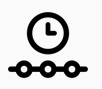 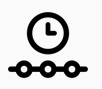 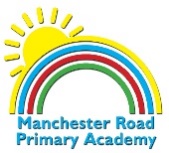 Early YearsYear 1&2Year 3&4Year 5&6Investigate and Interpret the past.Handle evidence from the past.To ask questions:When did this happen?What is happening?Talk about the past in different contexts.Use own life experiences to explore the past.Handle evidence to ask questions and find answers to questions about the past.Ask questions:What was it like for people?What happened? How long ago?Use artefacts, photographs, stories and online resources to find out about the past.Discuss different ways that the past has been represented. Use evidence to ask and answer questions about the past.Suggest suitable evidence for finding out about the past.Use more than one source of evidence to gain an accurate account of the past.To understand the difference between primary and secondary sources of evidence.Describe different accounts of the past, explaining some reasons why differences occur.Suggest cause and consequence of the main event and changes in history.Use sources of information about the past to draw conclusions.Select sources of evidence and give reasons for the choice.Use sources of information to test hypothesis about the past.Seek out and analyse a range of information to justify claims about the past.Show an awareness of the concept of propaganda and how historians must understand the social context of evidence gathered.Understand that no single source of evidence gives full answers to questions about the past.Refine lines of enquire when needed.ChronologyTo order simple events over a period of time using photos and simple phrases.To use vocabulary to talk about the past and chronological order.To order events in time using specific dates.To know the terms BC and AD, and what this means.To order events in time using specific dates.Relate BC and AD to the year 0 and what this means when recording historical information.To explore and record events and periods of time in relation to world history.Order events in time using a range of evidence and statements from the past.Reason about what order events will be in and explain why.To understand historical events in time using a world – wide view.Be able to relate Build an Overview:settlementsReligious beliefsCultureFarming and agricultureTo know that different people over time have lived in different places.To know about different religious beliefs around the world.To explain simple aspects of cultures from the past.To understand that farming is how human societies get their food.To know that different people over time have lived in different places called settlements.To talk about the religious beliefs of particular significant people in the past, and how beliefs have impacted on people.To explain aspects of different cultures and civilisations in the past – including everyday life.To understand the importance of farming in past civilisations around the world.To know what the key features of settlements are in different time periods around the world.To state different religious beliefs of periods of time and how these beliefs impacted on everyday life.To compare different beliefs of civilisations finding similarities and differences.To understand key aspects of civilisations form the past, including everyday life and society structures.To discuss the importance of farming and agriculture in the development of settlements over time.To suggest reasons why things changed over time and between periods.To know different settlements in time periods around the world, to know key features human and physical features which have allowed the settlement to develop.To explain how religious beliefs have changed over time, and how these changes have impacted on civilisations over time.To compare the different beliefs and cultures from past civilisations and how these have had an impact on modern – day society.To explain what the key elements of farming and agriculture are in civilisations of different time periods, and how this effected the development of society:ToolsCooking methodsWeapons etc…Communicating historically:To be able to talk about the past.To present information in a simple way using words, pictures and artefacts.To compare simple aspects of the past with modern day using historical language:past, modern day, old, new, history, before, afterTo use historical language to communicate effectively about the past using historical language:years ago, then, now, before, afterTo write simple stories and information about events from the past using historical language.To use ICT, speaking and presentations to talk about the past.To understand the difference between primary and secondary sources of evidence.To suggest different ways of presenting specific information.To use the correct historical language to present information about the past.To present information about the past clearly and using the correct historical terms.To use presentations, power point, graphs, labelled diagrams etc.. to ensure clarity about information.To accurately use terms and dates.To consider audience when presenting information.Vocabulary:PastPresentYesterdayTodayModern OldBeforeAfterbecauseDay                           yearMonth                    artefactArchaeologist        evidencePast                         presentYears ago               timeEvents                     significantQuestions               cut Modern                   old, new, change                    important, event                       historical, similar                     different, Chronology                  primary sourceSecondary source       linksSettlement                   evidenceArtefacts                      archaeologySimilarity                     differenceReliability                chronologyConnections           cause/consequenceSimilarity                 differenceSignificance            relevantSettlement              civilisationImpact                     agricultureObservation           analyse